                    							*P/4387367*
REPUBLIKA HRVATSKA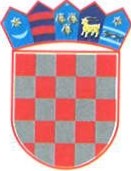 Ministarstvo mora, prometai infrastruktureLUČKA KAPETANIJA OSIJEKKLASA: 345-20/18-01/208URBROJ: 530-04-13-18-1OSIJEK, 05. studenog 2018. godinePRIOPĆENJE BRODARSTVU 102/2018Priopćava se zapovjednicima brodova i sastava, brodarskim poduzećima, osobama zaduženim za nadzor plovila, vlasnicima svih vrsta plovila te tijelima državne i lokalne uprave da na području  nadležnosti  Lučke kapetanije Osijek ne postoji ni jedan organizirani zimovnik, a da je odredbom članka 11.15. Pravilnikom o plovidbi na unutarnjim vodama ("Narodne novine" 138/15):za skloništa i zimovanje plovila propisano da kad vremenske prilike ometaju nastavak plovidbe na rijeci Dravi plovila mogu potražiti zaštitu u luci Nemetin rkm 13 uz pridržavanje posebnih odredbi koje vrijede na lučkom području uvažavajući mjesne okolnosti i postupke utovara i istovara;propisano organizirati zimska skloništa za zaštitu plovila u zaljevima, rukavcima ili zaštićenim mjestima na obali koja osiguravaju zaštitu od leda i siguran vez tako da se ne mogu odvezati ili osloboditi. Zaštitu u luci ili zimsko sklonište potrebno je prijaviti Lučkoj kapetaniji sa stacionažama i skicom zimskog skloništa, popisom plovila i posade.Zapovjednici brodova, brodarska poduzeća, vlasnici brodova, čamaca, ostalih plovila i drugi sudionici u plovidbi obvezni su pratiti meteorološke uvjete ili po naredbi Lučke kapetanije  smjestiti i osigurati plovila u zimskom skloništu na način da pojačaju vezove i osiguraju propisanu posadu, odnosno čuvara (za plovilo bez vlastitog pogona), koji će vršiti nadzor i po potrebi razbijati led oko brodova i održavati stalne odušnike  i u potpunosti se pridržavati reda u zimskom skloništu, propisanih Pravilnikom o plovidbi na unutarnjim vodama ("Narodne novine" 138/15).Za čarnce i manja plovila (u slučaju  pojave leda na rijeci Dravi i Muri) preporučuje se izvlačenje na obalu. 	                                                                                    L U Č K I   K A P E T A N		                                                                               kap. , dipl. inž.Dostaviti:MMPI  Grad OsijekVodogradnja Osijek d. d.Hidrogradnja d. o. o.Luka Tranzit Osijek d.o. o.Feliks regulacija d. o. o.Unikom d. o. o.Park prirode Kopački ritGrad Mursko SredišćeKomunalno Pitomača d. o. o.Hrvatske šume d. o. o., OsijekĐuro Kirin, Podravske SesveteOpćina -Novo Virje PodturenSveti Martin na MuriFernandinovacPodravske SesveteEurobeton d.d.,Preloga, Kalmana Mesarića 38Mup Osječko-baranjska Oglasna ploča LK Osijek